Оперативная обстановка с пожарами на территорииКозульского района:произошло пожаров - 19 погибло людей на пожарах - 1 погибло из них детей - 0получили травмы на пожарах - 0 травмировано детей – 0Дознаватель ОНД и ПР по Козульскому районуУНД и ПР ГУ МЧС России по Красноярскому краюкапитан внутренней службы В.В. Харкевич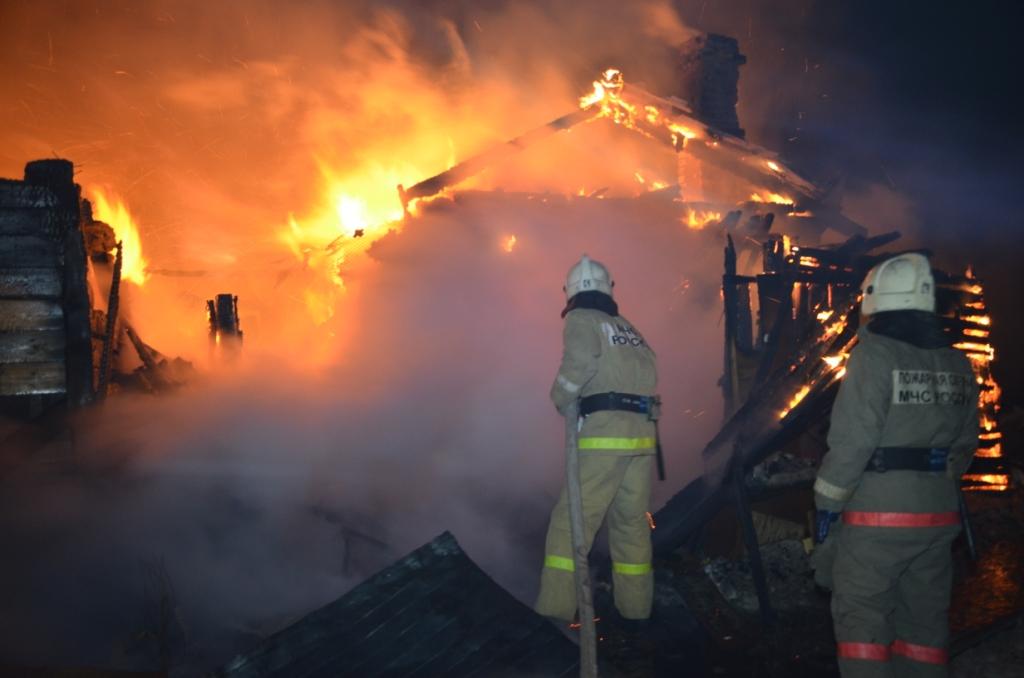 Пожар легче предупредить! Берегите детей!С начала года в крае произошло 1576 техногенных пожаров, на которых погибли 66 человек из них 5 детей. Как правило, дети гибнут по вине взрослых. Чтобы не произошло трагедии, необходимо с детьми проводить занятия не только в школах на уроках ОБЖ по правилам пожарной безопасности, но и вести беседы дома. Знания о пожарной безопасности для детей порой оказываются важнее знания иностранных языков и математики. Обучать азам этой грамоты можно уже 3-4-летнего ребенка. Это нужно делать в игровой форме, показывая ребенку тематические картинки, читать стихи, задавать вопросы: «Почему опасен пожар (огонь)?», «Что опаснее – огонь или дым? Почему?», «Можно ли оставаться в квартире, где что-то горит?» и другие. Занятия по технике пожарной безопасности для детей проводятся и в дошкольных и школьных учреждениях, но особая роль в этом вопросе всё же принадлежит родителям. Ведь по статистике именно дома, в их отсутствие, с детьми чаще всего случаются трагедии.А теперь информация для детей, если вы стали очевидцем пожара или пожар случился по вашей вине нужно действовать такЕсли пламя небольшое, то его можно попробовать потушить самостоятельно, набросив сверху одеяло или влажную тряпку. Если огонь не погас или он слишком большой, чтобы можно было его потушить, нужно быстро покинуть квартиру.Перед тем, как вызвать пожарных, нужно сначала эвакуироваться. Для этого следует закрыть нос и рот влажной тряпкой и, передвигаясь ползком, покинуть помещение. Лифтом в подъезде лучше не пользоваться, поскольку при пожаре он может отключиться.Затем следует немедленно позвать кого-нибудь из взрослых (соседей) и срочно позвонить в пожарную службу по телефону 101. Этот номер, так же как и прочие номера служб экстренной помощи (скорой, аварийной, милиции) ты должен знать наизусть. По телефону надо будет сообщить дежурному пожарной части свой полный адрес, в том числе и этаж, рассказать, что горит, назвать свою фамилию.После эвакуации ребенок должен ожидать приезда пожарных во дворе дома, а затем – выполнять все их команды.Если убежать из дома не получается, нужно самостоятельно добраться до телефона, чтобы вызвать пожарных. Также можно позвонить по телефону соседям и родителям и позвать на помощь.Главное управление МЧС России по Красноярскому краю убедительно просит взрослых постоянно проводить беседы со своими детьми по соблюдению правил пожарной безопасности! Приводить детей на экскурсии в пожарные части, в Музей пожарной охраны, где для них также проведут интересные занятия. Благодаря общим усилиям мы не дадим детям погибнуть в огне!О мерах пожарной безопасности в весенне-летний пожароопасный периодНаступление весенне-летнего пожароопасного периода всегда отмечается резким ростом пожаров, связанных с выжиганием сухой растительности. Повсеместно вдоль автомобильных дорог, на лугах, осуществляется выжигание сухой травы. На полях сжигается стерня, пожнивные остатки, разводятся костры, сжигается мусор как на территории, прилегающей к домовладениям граждан, так и на объектах различной форм собственности. Весенние палы становятся обыденностью, как для хозяйств, так и для владельцев личных приусадебных участков.Существует ошибочное мнение, что жечь весной прошлогоднюю траву полезно для природы и что после палов зелень растет лучше. В действительности, нет ничего более вредного для природы, чем огонь. Конечно, через некоторое время после палов сквозь черноту пожарища начинает пробиваться зелень, но здесь уже не увидишь прежнего разнотравья. А вот многолетние сорняки с мощной развитой корневой системой легко переносят палы и потом захватывают большие освободившиеся территории.С наступлением весны люди спешат привести в порядок свои владения и прилегающую территорию, при этом, забыв о требованиях пожарной безопасности, сжигают бытовой мусор и сухую растительность, не задумываясь о том, что могут причинить вред не только своему имуществу, но и рискуют получить серьезные травмы и потерять самое дорогое – жизнь.В соответствии с Правилами противопожарного режима в Российской Федерации необходимо обеспечивать своевременную очистку территорий от горючих отходов, мусора, тары, опавших листьев и сухой травы. Не допускается сжигать отходы и тару в местах, находящихся на расстоянии менее 50 метров от зданий и сооружений. Также запрещается на территориях поселений устраивать свалки горючих отходов. На период устойчивой сухой, жаркой и ветреной погоды, а также при введении особого противопожарного режима на территориях поселений вводится запрет на разведение костров, проведение пожароопасных работ на определенных участках, на топку печей, кухонных очагов и котельных установок. Не загромождайте проезды и противопожарные разрывы между зданиями строительными и другими горючими материалами, это воспрепятствует проезду пожарной техники.В частных домах мусор, который невозможно как-либо использовать, следует собрать в контейнер и увезти на специально оборудованную мусорную площадку, а около дома на весь весенний и летний период необходимо обеспечить наличие емкости (бочки) с водой или огнетушителя.Если около вашего дома горит мусор или сухая трава, попробуйте потушить огонь самостоятельно, забив его ветками, засыпав землей, залив водой.При обнаружении возгорания немедленно сообщите в пожарную охрану по телефону «01», «101» или «112», точно назвав адрес места происшествия.К сожалению, как показывает практика, в ряде случаев пожары обусловлены и  недостаточной культурой производства. Это, прежде всего, касается содержания территории  объектов.Риск возникновения пожаров усугубляется тем, что предпосылки для возникновения пожаров создают сами лица, ответственные за противопожарное состояние.Осенью сельхозпредприятия не везде успевают убрать с полей солому. А весной поднять ее сложно, техника ломается. Как вариант – запахивание, однако эта работа требует дополнительных затрат. Дешевле — поджечь. В итоге целые районы задыхаются в дыму. Отдельные руководители, несмотря  на запрет, санкционируют  проведение сельхозпалов.Многие жители в выходные дни проводят время на природе возле водоемов и рек, выезжают на рыбалку и на отдых. Часто такой досуг сопровождается разведением костров, а это вполне может послужить причиной природных пожаров.  Их тушение огромный труд многих людей и существенные материальные затраты.Отделение надзорной деятельности и профилактической работы по Козульскому району напоминает об ответственности за нарушение требований пожарной безопасности. Так, согласно части 1 статьи 20.4 Кодекса об административных правонарушениях Российской Федерации нарушение требований пожарной безопасности влечет предупреждение или наложение административного штрафа на граждан в размере от двух тысяч до трёх тысяч рублей; на должностных лиц — от шести тысяч до пятнадцати тысяч рублей; на юридических лиц — от ста пятидесяти тысяч до двухсот тысяч рублей. А те же действия, совершенные в условиях особого противопожарного режима, согласно части 2 статьи 20.4 КоАП РФ влекут наложение административного штрафа на граждан в размере от двух тысяч до четырех тысяч рублей; на должностных лиц — от пятнадцати тысяч до тридцати тысяч рублей; на юридических лиц — от двухсот тысяч до четырехсот до тысяч рублей.Особую тревогу вызывают случаи, когда  виновниками,  а  иногда  и жертвами пожара становятся дети. С приходом теплого времени года  дети большую часть времени проводят на улице, пользуясь отсутствием должного внимания со стороны родителей, нередко с друзьями жгут костры и все это вполне может обернуться крупным пожаром.Необходимо существенно изменить сложившуюся ситуацию, каждый из нас должен осознать всю важность существующей проблемы. Ведь в подавляющем большинстве своем виновниками происходящего являемся мы с вами, а точнее, наши беспечность и бескультурье.ПОМНИТЕ! Только строгое соблюдение требований пожарной безопасности может предупредить пожары и не допустить беды!Помните!
Соблюдение мер пожарной безопасности – это залог вашего благополучия, сохранности вашей жизни и жизни ваших близких!
Пожар легче предупредить, чем потушить!Пожилые люди и правила пожарной безопасности в их повседневной жизни Пожилые люди наиболее подвержены пожарным рискам. С возрастом замедляется скорость восприятия, снижается степень осознания опасности, поэтому возрастает риск, что человек по неаккуратности станет причиной пожара. Вместе с тем уменьшается вероятность того, что ему хватит сил эвакуироваться и спастись при пожаре. При этом приблизительно треть пожилых людей живут одни, и в случае возникновения пожара им некому помочь. Вы уже вступили в пору мудрости или у вас есть пожилые родители? Тогда давайте оценим окружающую обстановку на предмет пожароопасности. 
Несоблюдение правил курения — наиболее частая причина возникновения пожара в доме, приводящая к гибели пожилых людей. Никогда не курите в постели. При курении будьте уверены, что вы в ясном сознании. Если по медицинским показаниям используете кислород — поставьте для гостей информационную табличку с просьбой воздержаться от курения. Не курите после приема алкоголя или после приема медикаментов, вызывающих сонливость или дезориентацию. Тушите сигареты в глубокой пепельнице. Не оставляйте непотушенный окурок в пепельнице. Не ставьте пепельницу на подлокотник дивана или кресла, откуда они могут упасть. Проверяйте, нет ли рядом с мебелью, в особенности рядом с мягкой мебелью, брошенных тлеющих окурков. Перед тем как выбросить окурки, залейте их водой в пепельнице. 
Нередко пожары происходят во время приготовления пищи. Необходимо запомнить, что плиту нельзя оставлять без присмотра. Если во время готовки вам очень нужно выйти из кухни, возьмите с собой ложку или половник — это поможет вам не забыть вернуться на кухню. Не готовьте пищу, если приняли снотворное или выпили алкоголь. Не стойте у плиты в свободной одежде со свисающими рукавами. Длинные волосы должны быть подколоты. Не сушите вещи над плитой. Даже если вы ограничены в средствах, не пользуйтесь неисправным электрооборудованием. Нельзя пытаться починить электроприборы кустарным способом — экономия на приобретении современных безопасных электроприборов может обернуться пожаром. Не включайте в одну сетевую розетку несколько электроприборов. Если вы увидели, что электроприбор греется, искрит или из него идет дым, немедленно выключите его. Не храните дома ненужные вещи. Зачастую старая мебель, одежда, книги, бумаги занимают значительную часть жилплощади пожилого человека, создавая повышенный риск возгорания. При этом возникают трудности при эвакуации в случае пожара в таком помещении. 
Устанавливайте свечи и лампады так, чтобы они не опрокинулись. Используйте для этого устойчивые подсвечники. Не ставьте их рядом с книгами, газетами и другими легковоспламеняющимися материалами. Не забудьте выключать электроприбор или газовое оборудование после его использования. Для большей безопасности проговаривайте вслух перед уходом из дома формулу, например, такую: «Плиту я выключил, электроприборы выключил, балконную дверь закрыл, кошку накормил, валидол взял». Можете повесить на дверь табличку с таким напоминанием. После того как погладите белье, не просто выключите утюг, но и перенесите его в другое специально отведенное место, подальше от розетки. Это будет служить знаком того, что он действительно отключен. Будьте готовы к экстренной ситуации. Работающая пожарная сигнализация может играть решающую роль во время пожара — она уменьшит вероятность гибели человека на 60 процентов. Правильно работающая сигнализация может предупредить вас о наличии ядовитого дыма, когда вы его еще не почувствовали. В этом случае у вас будет достаточно времени на эвакуацию. Предупредите соседей, что в случае пожара вам потребуется их помощь. Телефон должен находиться рядом с кроватью. Очки, слуховой аппарат, трость, ключи всегда кладите рядом. Попрактикуйтесь в открывании входной двери и окон. 
Запомните, что в случае любой чрезвычайной ситуации нужно вызвать службу спасения по телефону «01» или «112»!Пламя на дне бутылки
         Главная причина пожаров в жилых домах — люди, находящиеся в нетрезвом виде, Чаще всего выпившие люди засыпают с тлеющей сигаретой во рту или в руках. В практике нередки случаи, когда и пожар-то невелик, а человек получает отравление от продуктов горения тлеющих около лица постельных принадлежностей — в огне пострадала половина квадратного метра квартиры, а человека нет, — обеспокоены специалисты. 
         В связи с этим граждан просят внимательнее относиться к своим родственникам и соседям. Если известно, что человек склонен к выпивке и курению в постели, не будет лишним контроль за тем, как он лег спать — с сигаретой или без нее. 
Для борьбы с подобными пожарами огнеборцы делают поквартирный обход, раздают памятки. При обходе в деревянных домах встречается старая проводка, печи, камины. К сожалению, специалисты муниципального учреждения не имеют права накладывать запретительные меры, подавать в суд, наложить штраф – на это есть государственный пожарный надзор. Но профилактическая работа имеет эффект и многие граждане берут знания по пожарной безопасности себе на вооружение.ГРАЖДАНЕ!!!!При возникновении пожара немедленно вызывайте пожарную охрану!!!Тел. 01, 2-11-01, с сотовых телефонов 101,112, 01*Ст. инспектор ОНД и ПР по Козульскому районуУНД  и ПР ГУ МЧС России по Красноярскому  краюкапитан внутренней службы В.А. ДутчикГРАЖДАНЕ!!!!При возникновении пожара немедленно вызывайте пожарную охрану!!!Тел. 01, 2-11-01, с сотовых телефонов 101,112, 01*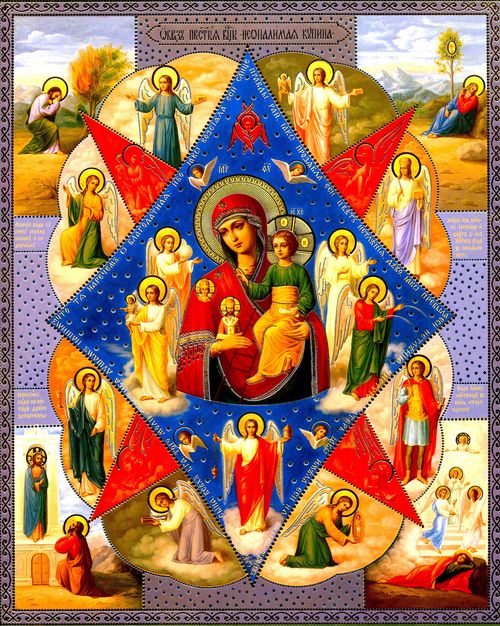 Газета«ПОЖАРАМНЕТ»ОТДЕЛЕНИЕ НАДЗОРНОЙ ДЕЯТЕЛЬНОСТИИ ПРОФИЛАКТИЧЕСКОЙ РАБОТЫ ПО КОЗУЛЬСКОМУ РАЙОНУГазета«ПОЖАРАМНЕТ»ОТДЕЛЕНИЕ НАДЗОРНОЙ ДЕЯТЕЛЬНОСТИИ ПРОФИЛАКТИЧЕСКОЙ РАБОТЫ ПО КОЗУЛЬСКОМУ РАЙОНУ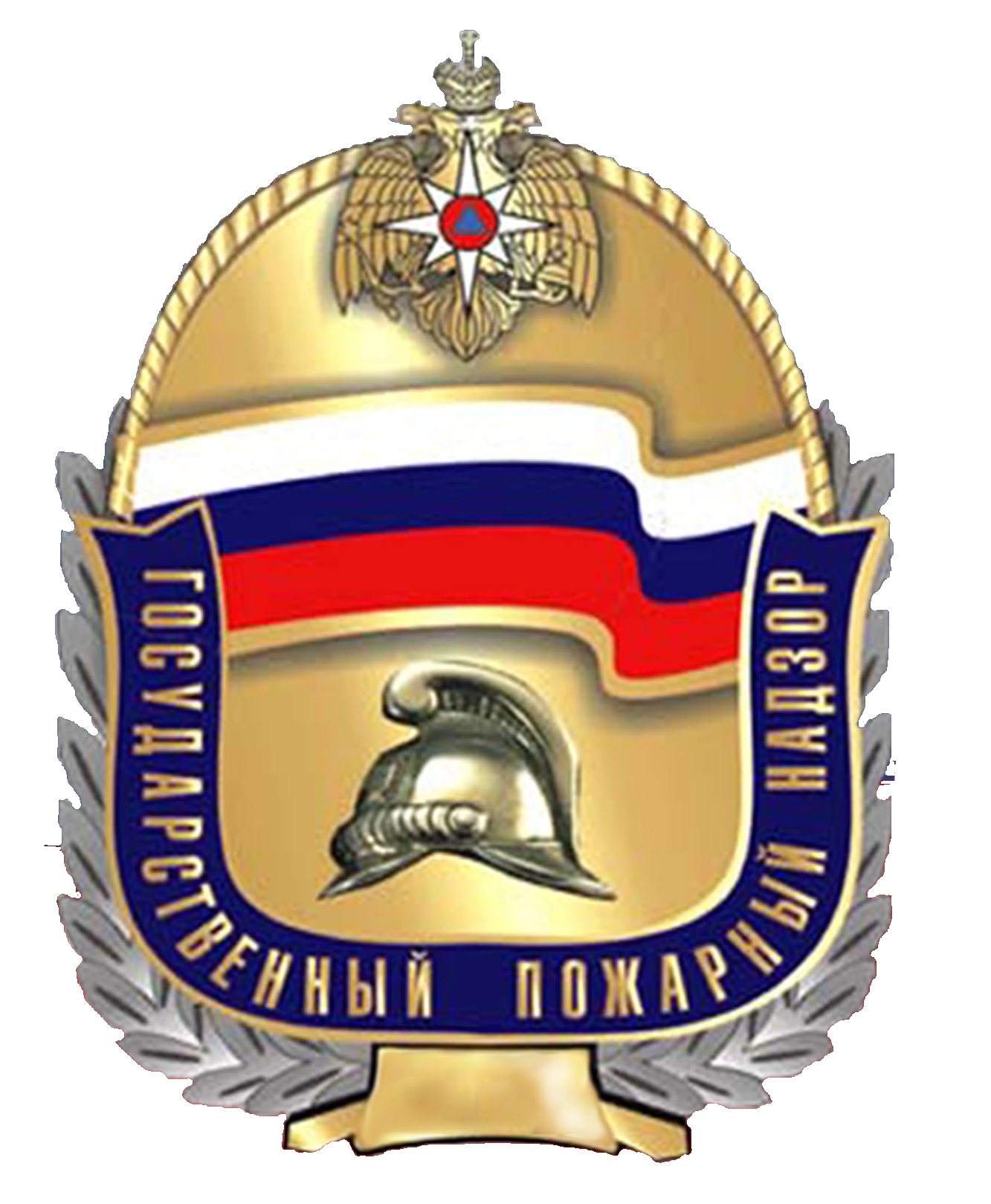 Выпуск №3 от 18 марта 2022 годаВыпуск №3 от 18 марта 2022 годаВыпуск №3 от 18 марта 2022 годаВыпуск №3 от 18 марта 2022 годаВыпуск №3 от 18 марта 2022 года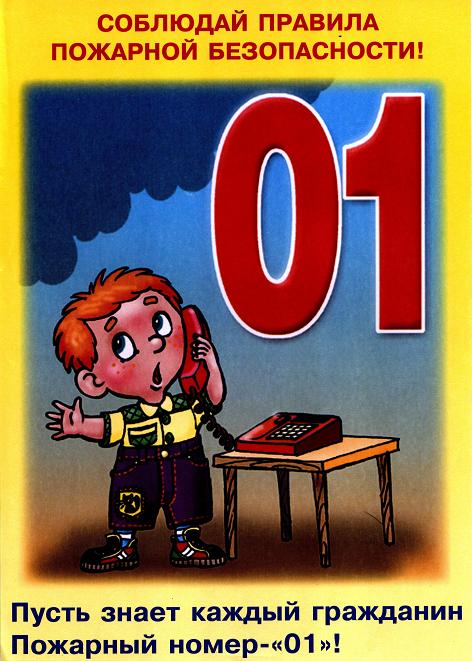 ГРАЖДАНЕ!!!!При возникновении пожара немедленно вызывайтепожарную охрану!!!Тел. 01, 2-11-01, с сотовых телефонов 101,112, 01*ГРАЖДАНЕ!!!!При возникновении пожара немедленно вызывайтепожарную охрану!!!Тел. 01, 2-11-01, с сотовых телефонов 101,112, 01*  Содержание номера:  Оперативная обстановка  с пожарами………...2 стр.Пожар легче предупредить! Берегите детей!…3 стр.О мерах пожарной безопасности в весеннее – летний пожароопасный период …4-5 стр.Пожилые люди и правила пожарной безопасности в их повседневной жизни…6-7 стр.Пламя на дне бутылки…7 стр.  Содержание номера:  Оперативная обстановка  с пожарами………...2 стр.Пожар легче предупредить! Берегите детей!…3 стр.О мерах пожарной безопасности в весеннее – летний пожароопасный период …4-5 стр.Пожилые люди и правила пожарной безопасности в их повседневной жизни…6-7 стр.Пламя на дне бутылки…7 стр.  Содержание номера:  Оперативная обстановка  с пожарами………...2 стр.Пожар легче предупредить! Берегите детей!…3 стр.О мерах пожарной безопасности в весеннее – летний пожароопасный период …4-5 стр.Пожилые люди и правила пожарной безопасности в их повседневной жизни…6-7 стр.Пламя на дне бутылки…7 стр.ГАЗЕТА «ПОЖАРАМ НЕТ»ОТДЕЛЕНИЯ НАДЗОРНОЙ ДЕЯТЕЛЬНОСТИ ПО КОЗУЛЬСКОМУ РАЙОНУГАЗЕТА «ПОЖАРАМ НЕТ»ОТДЕЛЕНИЯ НАДЗОРНОЙ ДЕЯТЕЛЬНОСТИ ПО КОЗУЛЬСКОМУ РАЙОНУГАЗЕТА «ПОЖАРАМ НЕТ»ОТДЕЛЕНИЯ НАДЗОРНОЙ ДЕЯТЕЛЬНОСТИ ПО КОЗУЛЬСКОМУ РАЙОНУГАЗЕТА «ПОЖАРАМ НЕТ»ОТДЕЛЕНИЯ НАДЗОРНОЙ ДЕЯТЕЛЬНОСТИ ПО КОЗУЛЬСКОМУ РАЙОНУГАЗЕТА «ПОЖАРАМ НЕТ»ОТДЕЛЕНИЯ НАДЗОРНОЙ ДЕЯТЕЛЬНОСТИ ПО КОЗУЛЬСКОМУ РАЙОНУГАЗЕТА «ПОЖАРАМ НЕТ»ОТДЕЛЕНИЯ НАДЗОРНОЙ ДЕЯТЕЛЬНОСТИ ПО КОЗУЛЬСКОМУ РАЙОНУГАЗЕТА «ПОЖАРАМ НЕТ»ОТДЕЛЕНИЯ НАДЗОРНОЙ ДЕЯТЕЛЬНОСТИ ПО КОЗУЛЬСКОМУ РАЙОНУВыпускается бесплатно.Тираж 999 экз.№3 от 18 марта 2022 годаВыпускается отделением надзорной деятельностии профилактической работы  по Козульскому району Красноярского края.Адрес: 662050, Красноярский край, Козульский район, п. Козулька, ул. Центральная, 40 «А» тел. (39154) 2-11-01 Редактор газеты: ст. инспектор ОНД и ПР по Козульскому району В.А. Дутчик